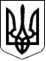 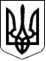 МІНІСТЕРСТВО ВНУТРІШНІХ СПРАВ УКРАЇНИ 
НАКАЗ
_______________                                  Київ                                             № _______ 
Про затвердження Змін до деяких нормативно-правових актів з питань організації спеціального навчання працівників дорожнього перевезення небезпечних вантажівВідповідно до статті 16 Закону України «Про перевезення небезпечних вантажів», Закону України «Про приєднання України до Європейської Угоди про міжнародне дорожнє перевезення небезпечних вантажів (ДОПНВ)», пункту 4 Порядку проведення спеціального навчання працівників суб’єктів перевезення небезпечних вантажів, затвердженого постановою Кабінету Міністрів України від 31 жовтня 2007 року № 1285, з метою підвищення безпеки перевезення небезпечних вантажів автомобільним транспортомНАКАЗУЮ:1. Затвердити Зміни до деяких нормативно-правових актів з питань організації спеціального навчання працівників дорожнього перевезення небезпечних вантажів, що додаються.2. Головному сервісному центру МВС (Рудик М.) забезпечити подання цього наказу на державну реєстрацію до Міністерства юстиції України в установленому порядку.3. Цей наказ набирає чинності з дня його офіційного опублікування.4. Контроль за виконанням цього наказу покласти на заступника Міністра внутрішніх справ України Б. Драп’ятого.Міністр                                                                                          Ігор КЛИМЕНКО